研究倫理審査申請のためのチェックリスト本チェックリストは、研究倫理審査の申請に際し、各種申請書類における重要事項をまとめたものです。審査を円滑に進めるため、申請者及び指導教員は申請前に以下の各項目を確認してください。なお、部会申請及び本申請を行う際には必要書類とともにこちらのチェックリストについても提出してください。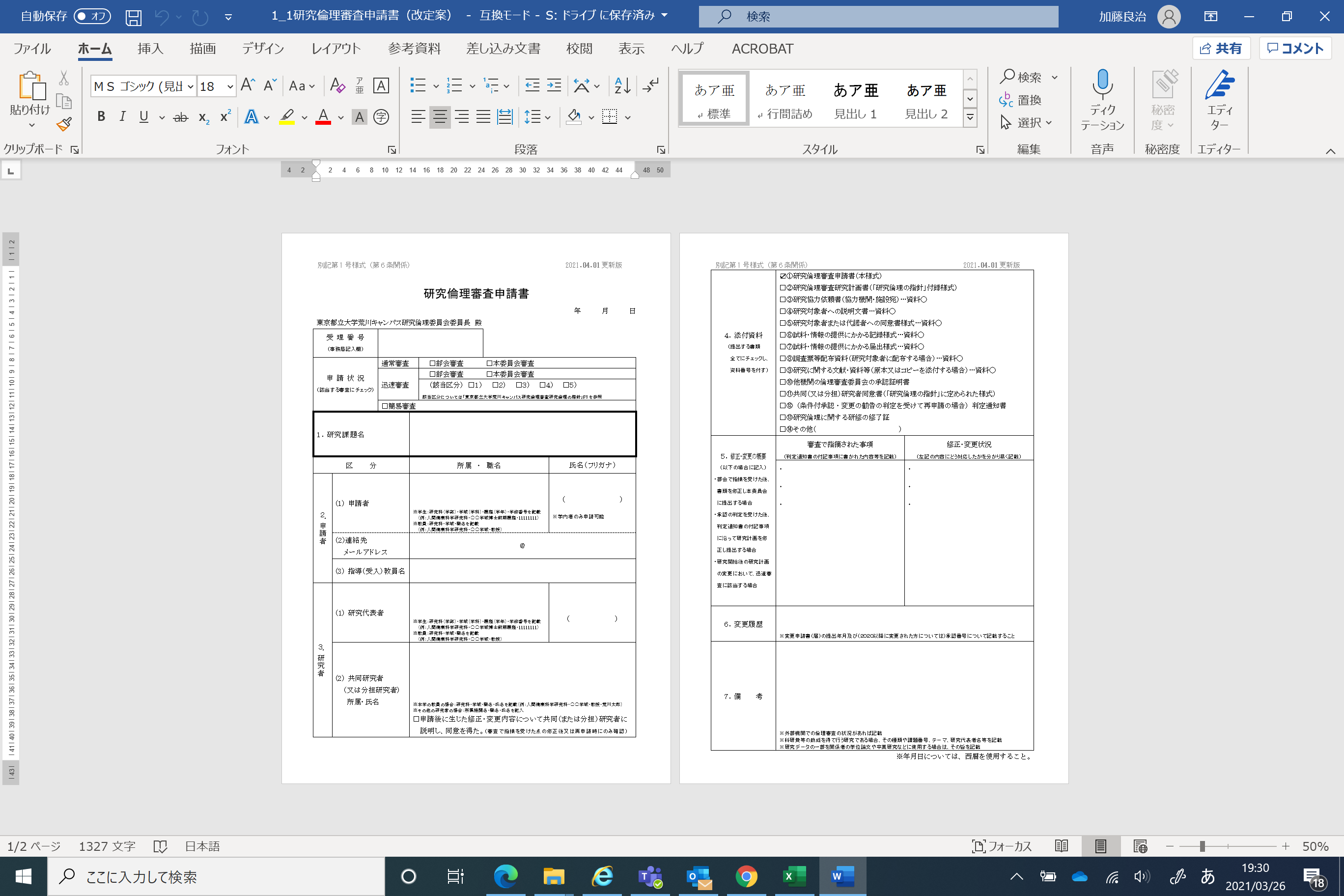 【全体】【全体】「東京都立大学荒川キャンパス研究倫理審査　研究倫理の指針」をよく読み、その趣旨を理解して申請しているか。研究倫理研修(APRINにおける「責任ある研究行為ダイジェスト」及び「人を対象とした研究ダイジェスト」)の受講が完了し、修了証を添付しているか。指導教員の研究倫理研修修了証が添付されているか。申請書類の様式は、最新のものを使用しているか。申請に必要な書類はすべて揃っているか。申請書類の右下にページ番号、右上に資料番号を付しているか。提出データは、1つにまとめた上でPDF形式になっているか。誤字脱字はないか、フォントや文字サイズに統一性があるか。【研究倫理審査申請書】【研究倫理審査申請書】申請状況の区分を正しく選択しているか。申請者、研究代表者及び共同研究者の所属・職名を正しく記載しているか。提出する書類にチェックし、資料番号を正しく記載しているか。不必要な「資料〇」を削除しているか。部会審査、判定通知書の付記事項における指摘事項及びその修正内容を記載しているか。以下に該当する場合、備考欄に記載しているか。・外部機関でも倫理審査を受けている場合　・科研費等の助成を得て行う場合　・研究データの一部を関係者の学位論文や卒業研究等に使用する場合【研究倫理審査研究計画書】【研究倫理審査研究計画書】研究課題名が、研究倫理審査申請書の記載と一致しているか。研究の実施主体、実施場所及び資金源を正しく記載しているか。研究代表者及び研究者等について、全員を正しく記載してるか。研究の根拠、目的及び意義を明記しているか。研究対象者選定のプロセスを含め、研究方法を明記しているか。研究開始年月日が、「荒川キャンパス研究倫理委員会承認日」以降の日付となっているか。研究対象者の選定方針が明記されているか。同意を得る手続きを正しく選択しているか。インフォームド・コンセントを得るための説明文書において、記載事項に漏れはないか。試料・情報の取得及び提供について、項目を正しく選択しているか。個人情報の保護及び匿名化の方法を明記しているか。試料・情報の保管及び廃棄の方法を明記しているか。研究対象者への配慮及び有害事象・リスクが発生した際の対応を明記しているか。参考文献を備考欄に明記しているか。